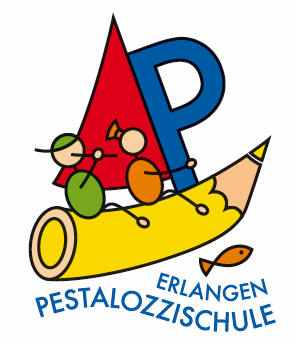 Sehr geehrte Eltern, um Ihrem Kind einen möglichst reibungslosen Übergang vom Kindergarten in die Schule zu ermöglichen, ist es uns wichtig, dass wir eng mit dem Kindergarten zusammenarbeiten. Gerne besuchen wir die Kinder in ihrem vertrauten Umfeld in der Kindergartengruppe und laden sie später im Schuljahr in die Schule ein, damit wir uns gegenseitig kennen lernen können. Um Ihr Kind von Anfang an gut fördern zu können, auf Besonderheiten eingehen zu können und die Klassenbildung ausgewogen zu gestalten, helfen uns oft die Einschätzungen der Erzieherinnen. Deswegen bitten wir Sie, die untenstehende Einverständniserklärung auszufüllen.Mit freundlichen GrüßenIhr Pestalozzi-TeamGS Pestalozzischule, Pestalozzistr.1, 91052 Erlangen, Tel. 09131 – 68 59 280, www.pestalozzischule-erlangen.deEinverständniserklärung Name des Kindes: _________________________________ geb. am ____________Adresse:   ___________________________________________________________Kindergarten:  ________________________________________________________Hiermit erkläre ich mich einverstanden, dass die Lehrkräfte der Pestalozzischule im Zusammenhang mit der Einschulung meines Kindes mit den Erzieherinnen des Kindergartens über mein Kind sprechen. Unterschrift aller Erziehungsberechtigten: 	Name: _________________________ Unterschrift: __________________________ Name: _________________________ Unterschrift: __________________________ 